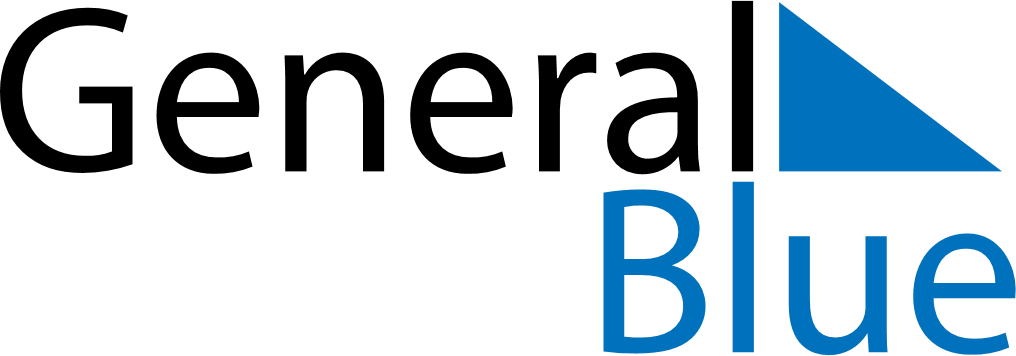 Equatorial Guinea 2021 HolidaysEquatorial Guinea 2021 HolidaysDATENAME OF HOLIDAYJanuary 1, 2021FridayNew Year’s DayApril 2, 2021FridayGood FridayMay 1, 2021SaturdayLabour DayJune 3, 2021ThursdayCorpus ChristiJune 5, 2021SaturdayPresident’s DayAugust 3, 2021TuesdayArmed Forces DayAugust 15, 2021SundayConstitution DayAugust 16, 2021MondayConstitution Day (substitute day)October 12, 2021TuesdayIndependence DayDecember 8, 2021WednesdayImmaculate ConceptionDecember 25, 2021SaturdayChristmas Day